Ростовская область Куйбышевский район хутор Кринично-ЛугскийМуниципальное бюджетное общеобразовательное учреждениеКринично-Лугская средняя общеобразовательная школа.«Утверждаю»                                                                                  Директор МБОУ Кринично-Лугской СОШ                                                                                                                            Приказ  от___31.08____№___118___    __________ Коломейцева Е.А.Рабочая  программаПо алгебре -9классОсновного общего образовнияКоличество часов- 102Учитель Тихонова Ольга ВладимировнаПрограмма составлена на основе  авторской программ по алгебрев 9классе под редакцией  Ш.А.Алимова Москва «Посвещение»2007 .Планирунмые результаты:В результате изучения алгебры ученик должензнать/понимать:Уметь выполнять действия с обыкновенными и десятичными дробями. Уметь выполнять тождественные преобразования алгебраических выражений. Знать формулы сокращенного умножения.Уметь решать линейные и квадратные уравнения и неравенства и их системы.Знать понятие функции, свойства функций.Решение рациональных уравнений. Примеры решения уравнений высших степеней; методы замены переменной, разложение на множители.Система уравнений; решение системы; примеры решения нелинейных систем. Решение текстовых задач алгебраическим способом.Уметь решать квадратные, рациональные уравнения, сводящиеся к ним. Уметь решать системы двух линейных уравнений и несложные нелинейные системы. Уметь решать текстовые задачи алгебраическим методом.Знать: как используются уравнения и системы уравнений на практике.Знать понятие функции, свойства функций.Свойства степеней с целым показателем.Свойства квадратных корней и их применение в вычислениях.Уметь выполнять основные действия со степенями с целыми показателями. Уметь применять свойства арифметических квадратных корней для вычислений значений и преобразований числовых выражений, содержащих квадратные корни. Понятие степенной функции.Область определения функции. Возрастание и убывание функции. Четность и нечетность функции.Степенные функции с натуральным показателем и их графики.Графики функций: корень квадратный, корень кубический, модуль, гипербола.Уравнения и неравенства, содержащие степень.Использование графиков функций для решения уравнений и систем.Знать, как математически степенные функции могут описывать реальные зависимости; приводить примеры такого описания. Уметь находить значения функции, заданной формулой, таблицей, графиком по ее аргументу.Уметь находить значение аргумента по значению функции, заданной графиком или таблицей.Уметь определять свойства степенной функции по ее графику.Уметь описывать свойства степенных функций, строить их графики.Уметь применять графические представления при решении уравнений.Понятие последовательности.Арифметическая и геометрическая прогрессии.Формулы общего члена арифметической и геометрической прогрессий.Формулы суммы первых нескольких членов арифметической и геометрической прогрессий.Распознавать арифметические и геометрические прогрессии.Решать несложные задачи с применением формул общего члена и суммы нПримеры решения комбинаторных задач: перебор вариантов, правило умножения.Частота события, вероятность случайного события.Уметь решать несложные комбинаторные задачиУметь решать комбинаторные задачи с использованием правила умножения;Уметь находить вероятности случайных событий в простейших случаяхПредставление данных в виде таблиц, диаграмм, графиков.Средние значения результатов измерений.Понятие о статистическом выводе на основе выборки.Частота события, вероятность случайного события.Уметь извлекать информацию, представленную в таблицах, на диаграммах, графиках.Уметь составлять таблицы. Уметь строить диаграммы и графики. Уметь вычислять средние значения результатов измеренийРезультаты обученияРезультаты обучения представлены в Требованиях к уровню подготовки и задают систему итоговых результатов обучения, которых должны достигать все учащиеся 9 класса. Эти требования структурированы по трем компонентам: «знать/понимать», «уметь», «использовать приобретенные знания и умения в практической деятельности и повседневной жизни».Основное содержание курса алгебры 9 классаАлгебраические уравнения, системы нелинейных уравнений.(16 ч)Формирование представлений об арифметических операциях над многочленами от одной переменной, о стандартном виде многочлена, о степени многочлена, о делении многочлена на многочлен с остатком, о корне многочлена, о разложении многочлена на множители, о системе нелинейных уравнений с двумя неизвестными;Формирование умений решения алгебраического уравнения степени n;Овладение умением решения системы нелинейных уравнений с двумя неизвестными способом подстановки, заменой переменных, способом сложения;Овладение навыками решения системы нелинейных уравнений различными способами: решением систем уравнений по обратной теореме Виета, делением уравнений в системе, применяя формулу сокращенного умножения, заменой переменных.Степень с рациональным показателем (12 ч)Формирование представлений о степени с отрицательным показателем, о свойствах степени с рациональным показателем, о стандартном виде числа, о степени с нулевым показателем, о корне n-й степени из неотрицательного числа, об извлечении корня, о подкоренном выражении, о показателе корня, о радикале;Формирование умений применять свойства степени с рациональным показателем и корня n-й степени из неотрицательного числа;Овладение умением решать иррациональные уравнения и уравнения вида ;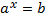 Овладение навыками возведения в степень числового неравенства, возведения в положительную и отрицательную степень, вычисления логарифма числа.Степенная функция (8 ч)Формирование понятий степени с рациональным показателем, корня n-й степени из действительного числа, степенной функции , функция  и функция ;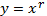 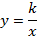 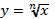 Формирование умения применять многообразие свойств и графиков степенной функции в зависимости от значений оснований и показателей степени для преобразования выражений, содержащих радикалы;Овладение умением строить графики функций , , , используя их свойства;Овладение навыками решения неравенства вида  и  иррациональных уравнений методом возведения в квадрат обеих частей уравнения, применяя свойства равносильных преобразований.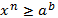 Прогрессии (24 ч)Формирование представлений о понятии числовой последовательности, об арифметической и геометрической прогрессиях, как частных случаях числовых последовательностей;Формирование представлений о трех способах задания последовательности: аналитическом, словесном и рекуррентном;Формирование и обоснование ряда свойств арифметической и геометрической прогрессий, сведение их в одну таблицу;Овладение умением решать текстовые задачи, используя свойства арифметической и геометрической прогрессий.Случайные события (7 ч)Формирование представлений о невозможных, достоверных, случайных, совместных, несовместных, равновозможных и неравновозможных событиях;Формирование умения выделять и использовать связи между основными понятиями теории множеств и теории вероятностей;Овладение навыками использования гауссовой кривой в приближенных вычислениях.Случайные величины (7 ч)Формирование представлений об обработке информации, о таблице распределения данных, о таблице сумм, о размахе, о моде, о медиане, о среднем значении, о центральной тенденции;Формирование умений построения полигона частот и относительных частот, разбиение на классы, построение столбчатой и круговой диаграммы;Овладение умением определить, какую из предложенных выборок можно считать репрезентативной;Овладение навыками построения полигона частот значений случайной величины и определения размаха, моды и медианы.Формирование умений сформулировать высказывание; найти множество истинности предложения4 определить, истинно или ложно высказывание; выделить условие и заключение теоремы; сформулировать теорему, обратную данной;Овладение умением находить расстояние между двумя точками по формуле расстояния, записывать уравнение окружности и прямой;Повторение курса алгебры 9 класса (24ч)Обобщить и систематизировать курс алгебры по основным темам за 9 класс, решая тестовые задания по сборнику;Формирование понимания возможности использования приобретенных знаний и умений в практической деятельности и в повседневной жизни.Тематическое планирование«Рассмотрено»                                                             «Согласовано»на заседании ШМО                                       Заместитель директора по УВРучителей естественно-                                   ______________Лазарева А.В.математического цикла                                     _30.08.2017год,_     от 30.08 .2017г,№ 1_______Тихонова О.В.№ урокаТема урокаДатако-во часов§1     АЛГЕБРАИЧЕСКИЕ УРАВНЕНИЯ. СИСТЕМЫ НЕЛИНЕЙНЫХ УРАВНЕНИЙ.20ч1, 2Повторение23, 4Повторение25 Деление многочленов.       16Деление многочленов.            17, 8,Решение алгебраических уравнений29Решение алгебраических уравнений110Уравнения ,сводящиеся к алгебраическим111Уравнения ,сводящиеся к алгебраическим112Системы нелинейных уравнений с 2 неизвестными113,14Системы нелинейных уравнений с 2 неизвестными215Различные способы решения систем уравнений116Различные способы решения систем уравнений117,Решение задач с помощью систем уравнений118Решение задач с помощью систем уравнений119Обобщающий урок120Контрольная работа №11       §     2        СТЕПЕНЬ С РАЦИОНАЛЬНЫМ ПОКАЗАТЕЛЕМ    20ч20ч21Степень с целым показателем122Степень с целым показателем123Степень с целым показателем124Степень с целым показателем125Арифметический корень натуральной степени126Арифметический корень натуральной степени127Свойства арифметического корня128Свойства арифметического корня129Свойства арифметического корня130Степень с рациональным показателем131Степень с рациональным показателем132Степень с рациональным показателем133Степенная функция134Возрастание и убывание функции135Четность и нечетность функции136Функция у=k/x137Неравенства и уравнения ,содержащие степень138Неравенства и уравнения ,содержащие степень139Контрольная работа №21§   3  ПРОГРЕССИИ   24ч40Числовая последовательность141.42Арифметическая прогрессия243.44 45Формула п-ого члена арифметической прогрессии346.47  Формула п-го члена арифметической прогрессии148.49Сумма п первых членов арифметической прогрессии250Сумма п первых членов арифметической прогрессии151Контрольная работа №3152Геометрическая прогрессия153.54 Формула п-го члена геометрической прогрессии255.56 Формула п-ого члена геометрической прогрессии257.58Сумма п первых членов геометрической прогрессии259Сумма п первых членов геометрической прогрессии160Сумма п первых членов геометрической прогрессии161Бесконечно убывающая геометрическая прогрессия162Бесконечно убывающая геометрическая прогрессия163Бесконечно убывающая геометрическая прогрессия164Контрольная работа №41§4  Элементы комбинаторики иТВ14ч65События166Вероятность события167Повторение элементов комбинаторики. Решение комбинаторных задач168Решение комбинаторных задач с помощью комбинаторики169Противоположные события и их вероятности170Противоположные события и их вероятности171Таблицы распределения172Таблицы распределения173Полигоны частот174Полигоны частот175Генеральная совокупность и выборка176Размах и центральные тенденции177Обобщающий урок178Контрольная работа1ПОВТОРЕНИЕ24ч79.80 -83Квадратичная функция5ч84- 87Уравнения и неравенства с одной переменной4ч88.89Арифметическая и геометрическая прогрессии290.91 Элементы комбинаторики292.93Системы уравнений294Системы неравенств195Решение текстовых задач1196Решение задач на движение1197.98.Решение комбинированных заданий2299Решение нестандартных заданий11100Итоговая контрольная работа11101102Обобщение и систематизация материала22